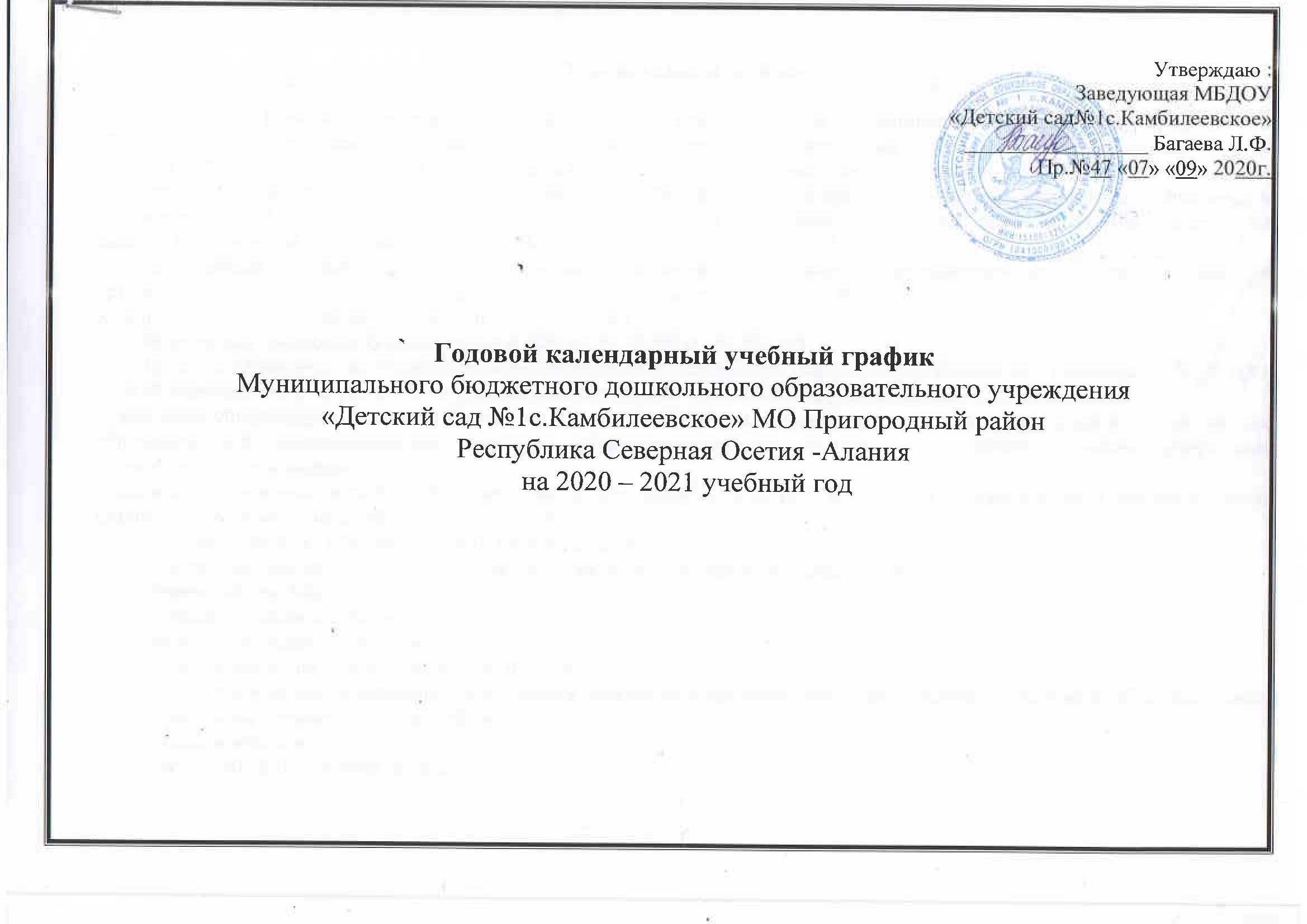 Пояснительная запискаНастоящий годовой календарный учебный график разработан для муниципального бюджетного дошкольного образовательного учреждения «Детский сад№1с.Камбилеевское» МО Пригородный район , РСО-Алания  (далее МБДОУ №1») на 2020 – 2021 учебный год в целях реализации основной Образовательной программы МБДОУ. МБДОУ реализует основную Образовательную программу, разработанную рабочей группой и принятую решением педагогического совета, в соответствии с ФГОС ДО на основе основной образовательной программы дошкольного образования "От рождения до школы" Н.Е. Вераксы, Т.С. Комаровой, М.А. Васильевой. Календарный учебный график является локальным нормативным документом, регламентирующим общие требования к организации образовательного процесса в 2020 – 2021 учебном году.Календарный учебный график разработан в соответствии с:- Федерльным законом «Об образовании в РФ» от 29.12.2012г. № 273-ФЗ;- Приказом Министерства образования и науки Российской Федерации (Минобрнауки России) от 17 октября 2013г. №1155 «Об утверждении федерального государственного образовательного стандарта дошкольного образования»;- Приказом Минобрнауки России от 30 августа 2013 г. № 1014г. «Об утверждении Порядка организации и осуществления образовательной деятельности по основным общеобразовательным программам – образовательным программам дошкольного образования»;- Санитарно- эпидемиологическими правилами и нормативами СанПиН 2.4.1.3049-13, утвержденным постановлением главного санитарного врача РФ от 15.05.2013 г. № 26;- Уставом МБДОУ  «Детский сад№1с.Камбилеевское».Содержание годового календарного учебного графика включает в себя следующее: режим работы МБДОУ;продолжительность учебного года;количество недель в учебном году;сроки проведения каникул, их начало и окончание;сроки проведения мониторинга достижения детьми планируемых результатов освоения основной образовательной программы дошкольного образования; праздничные дни;работа МБДОУ в летний период.Годовой календарный учебный график обсуждается и принимается Педагогическим советом и утверждается приказом ДОУ до начала учебного года. Все изменения, вносимые МБДОУ в годовой календарный учебный график, утверждаются приказом по согласованию с заведующим и доводятся до всех участников образовательного процесса.Режим работы МБДОУ: пятидневная рабочая неделя с 12 часовым пребыванием детей (с 07.00 ч до 19.00 ч).Продолжительность учебного года в ДОУ составляет 9 месяцев (32 недели):начало учебного года 07 сентября 2020 года, окончание 31 мая 2021 года.Перерыв в учебном процессе: зимний с 31 декабря 2020г. по 10 января 2021г.летний с 01июня по 31 августа 2021г.Педагогическая диагностика индивидуального развития ребенка по образовательным областям реализуемой программы в МБДОУ№1 , проводятся в сентябре2020г. и в мае года 2021г.Выходные дни: суббота, воскресенье и праздничные дни.Праздничные дни: 04 ноября 2020г., 01 и 07 января 2021г., 23 февраля 2021г., 08 марта 2021г., 01 и 09 мая 2021г., 12 июня 2021г.Адаптационный период в группах раннего и младшего дошкольного возраста с 01 сентября по 01 октября 2020г.Комплектование групп (6 групп):Вторая группа раннего возраста – 1 (от 2 до 3 лет)Младшая группа – 1(от 3 до 4 лет)Средняя группа – 2 (от 4 до 5 лет)Старшая группа – 1 (от 5 до 6 лет)Подготовительная к школе группа – 1 (от 6 до 7 лет)Регламентирование образовательного процесса:- в младшей группе раннего возраста в первой и второй половине дня длительность образовательной деятельности  20 мин. не более 10 мин. по подгруппам;- в младшей группе в первой половине дня длительность образовательной деятельности 30 мин., не более 15 мин. с перерывом 10 мин.- в средней группе в первой половине дня длительность образовательной деятельности , не более 40 мин. с перерывом 10 мин.- в старшей группе в первой половине дня длительность образовательной деятельности не более 50 мин. с перерывом 10 мин.; во второй половине дня не более 25 мин.- в подготовительной к школе группе в первой половине дня длительность образовательной деятельности не более 1ч 30 мин. с двумя перерывами по 10 мин.; во второй половине дня 28 мин., не более 30 мин.В середине образовательной деятельности статического характера проводятся физкультурные минутки.В летний период с 01.07.2021г. по 31.08.2021г. воспитательно-образовательная работа планируется в соответствии с планом летней оздоровительной работы и тематическим планированием. В летний период проводятся мероприятия физкультурно-оздоровительного и музыкально-развлекательного характера.Периодичность проведения родительских собраний в группах ДОУ: 1 собрание – сентябрь-октябрь, 2 собрание – январь-февраль, 3 собрание – апрель – май.Общее родительское собрание 15.10.2020гГодовой календарный учебный графикМуниципального бюджетного дошкольного образовательного учреждения «Детский сад №1с. Камбилеевское» на 2020 – 2021 учебный год№п/пСодержаниеВозрастные группыВозрастные группыВозрастные группыВозрастные группыВозрастные группы№п/пСодержаниеМл.группа раннего возраста(2 – 3 лет)Младшая группа(3 – 4 лет)Средняя группа(4 – 5 лет)Старшая группа(5 – 6 лет)Подготовительная к школе группа(6 – 7 лет)1Кол-во возрастных групп в каждой параллели1              12112Начало учебного года07.09.202007.09.202007.09.202007.09.202007.09.20203Окончание учебного года31.05.202131.05.202131.05.202131.05.202131.05.20214Продолжительность учебного года, всего, в том числе:32недели32 недели32недели32 недели32 недели41-ое полугодие16 недель16 недель16 недель16 недель16 недель42-ое полугодие16 недель16 недели16 недель16 недель16 недель5Обязательная часть программы60%60%60%60%60%6Часть программы, формируемая участниками образовательного процесса40%40%40%40%40%7Продолжительностьучебной недели5 дней (понедельник – пятница)5 дней (понедельник – пятница)5 дней (понедельник – пятница)5 дней (понедельник – пятница)5 дней (понедельник – пятница)8Время работы возрастных групп12 часов в день (с 07.00-19.00)12 часов в день (с 07.00-19.00)12 часов в день (с 07.00-19.00)12 часов в день (с 07.00-19.00)12 часов в день (с 07.00-19.00)9Продолжительность непосредственно образовательной деятельности8 мин. (до 10 мин.)13 мин.( до15 мин.)18 мин. (до20 мин.)25 мин. (1 пол.дня)25 мин.(2 пол.дня)30 мин.10Регламентирование непосредственно образовательной деятельности (первая и вторая половина дня)1 половина днядо 10 мин.2 половина днядо 10 мин1 половина дняне превышает30 мин.1 половина дняне превышает 40 мин.1 половина дня не превышает45 мин.2 половина дня не превышает 25 мин1 половина дня не превышает1.30 мин.2 половина дня не превышает 30 мин.11Перерыв между НОДне менее 10 минне менее 10 минне менее 10 минне менее 10 мин12Всего НОД  в неделю101012131413Педагогическая диагностика на конец годаМай 2021гМай 2021гМай 2021гМай  2021г14Сроки проведения каникул28.12.2020г. 10.01.2021г.28.12.2020г. 10.01.2021г.28.12.2020г. 10.01.2021г.28.12.2020г. 10.01.2021г.28.12.2020г. 10.01.2021г.15Работа учреждения в летний период 01.06.2021 -31.08.202101.06.2021 -31.08.202101.06.2021 -31.08.202101.06.2021 -31.08.202101.06.2021 -31.08.202116Праздничные дни04.11.2020 – День народного единства31.12.2020г – 10.01.2021г. – Новогодние и рождественские праздники23.02.2021 – День защитника Отечества08.03.2021г.  – Международный женский день01.05.2021г. – Праздник Весны и труда09.05.2021 – День Победы12.06.2021г. – День независимости России04.11.2020 – День народного единства31.12.2020г – 10.01.2021г. – Новогодние и рождественские праздники23.02.2021 – День защитника Отечества08.03.2021г.  – Международный женский день01.05.2021г. – Праздник Весны и труда09.05.2021 – День Победы12.06.2021г. – День независимости России04.11.2020 – День народного единства31.12.2020г – 10.01.2021г. – Новогодние и рождественские праздники23.02.2021 – День защитника Отечества08.03.2021г.  – Международный женский день01.05.2021г. – Праздник Весны и труда09.05.2021 – День Победы12.06.2021г. – День независимости России04.11.2020 – День народного единства31.12.2020г – 10.01.2021г. – Новогодние и рождественские праздники23.02.2021 – День защитника Отечества08.03.2021г.  – Международный женский день01.05.2021г. – Праздник Весны и труда09.05.2021 – День Победы12.06.2021г. – День независимости России04.11.2020 – День народного единства31.12.2020г – 10.01.2021г. – Новогодние и рождественские праздники23.02.2021 – День защитника Отечества08.03.2021г.  – Международный женский день01.05.2021г. – Праздник Весны и труда09.05.2021 – День Победы12.06.2021г. – День независимости России